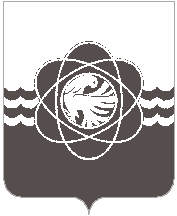 П О С Т А Н О В Л Е Н И ЕОт 14.09.2021  №  847 В соответствии с Федеральным законом от 06.10.2003 № 131-ФЗ «Об общих принципах организации местного самоуправления в Российской федерации», Федеральным законом от 27.07.2012 № 190-ФЗ «О теплоснабжении», постановлением Правительства Российской Федерации от 06.05.2011 № 354 «О предоставлении коммунальных услуг собственникам и пользователям помещений в многоквартирных домах и жилых домов», и в целях соблюдения требований постановления Главного государственного санитарного врача Российской Федерации от 29.12.2010 № 189 «Об утверждении СанПин 2.4.2.2821-10 «Санитарно-эпидемиологические требования к условиям и организации обучения в общеобразовательных учреждениях», постановления Главного государственного санитарного врача Российской от 15.05.2013 № 26 «Об утверждении СанПин 2.4.1.3049-13 «Санитарно-эпидемиологические требования к устройству, содержанию и организации режима работы дошкольных образовательных организаций»Администрация муниципального образования «город Десногорск» Смоленской области постановляет:1. Начать с 14.09.2021 отопительный сезон в муниципальных бюджетных образовательных организациях муниципального образования «город Десногорск» Смоленской области (далее – образовательные организации).2. Муниципальному унитарному предприятию «Комбинат коммунальных предприятий» муниципального образования «город Десногорск» Смоленской области (А.А. Чуравцов) обеспечить подачу теплоносителя в образовательные организации.3. Отделу информационных технологий и связи с общественностью (Е.М. Хасько) разместить настоящее постановление на официальном сайте Администрации муниципального образования «город Десногорск» Смоленской области.4. Контроль исполнения настоящего постановления возложить на председателя Комитета по городскому хозяйству и промышленному комплексу Администрации муниципального образования «город Десногорск» Смоленской области А.В. Соловьёв.Главы муниципального образования                                                       «город Десногорск» Смоленской области                                                А.Н. ШубинО начале отопительного сезона 2021-2022 годов в муниципальных бюджетных образовательных организациях муниципального образования «город Десногорск» Смоленской области